Name: _______________________Strengths:Next Steps:Measuring Behaviours/StrategiesMeasuring Behaviours/StrategiesMeasuring Behaviours/StrategiesMeasuring Behaviours/StrategiesStudent estimates objects bylength, area, capacity, and massusing non-standard units, butestimates are unreasonable.Student chooses an attribute, butdoes not select an appropriate non-standard unit to measure.“I will use the pan balance tomeasure area.”Student measures objects usingnon-standard units, but focuses on one attribute.“I like to measure length.”Student measures objects bylength and area using non-standard units, but leaves gaps or overlaps.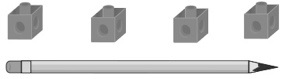 Observations/DocumentationObservations/DocumentationObservations/DocumentationObservations/DocumentationStudent measures objects bycapacity using non-standard units, but does not fill the container.Student measures objects by mass with non-standard units, but thinks the heavier object is in the higher pan of the pan balance.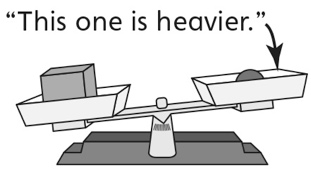 Student successfully measuresobjects by length, area, capacity,and mass using non-standardunits, but does not include a unitwith the measure.“Its area is 6.”Student successfully measuresobjects by length, area, capacity,and mass using non-standardunits.Observations/DocumentationObservations/DocumentationObservations/DocumentationObservations/DocumentationBig IdeaBig IdeaBig IdeaBig IdeaBig IdeaIndicators from Learning ProgressionIndicators from Learning ProgressionIndicators from Learning ProgressionIndicators from Learning ProgressionIndicators from Learning ProgressionCurriculum Expectations addressed Curriculum Expectations addressed Curriculum Expectations addressed Curriculum Expectations addressed Curriculum Expectations addressed Curriculum Expectations addressed Curriculum Expectations addressed Curriculum Expectations addressed Curriculum Expectations addressed Curriculum Expectations addressed Student NamesStudent can use non-standard units to estimate, compare, and measure objects by length/distance around.(Activities 1, 3, 7)Student realizes that turning an object does not affect its length. (Activity 1)Student can measure objects by length by iterating a single non-standard unit.(Activities 2, 3, 7)Student can use a pan balance to measure and compare masses.(Activities 4, 7)Student can use non-standard units to estimate,measure, and compare objects by area.(Activities 5, 7)Student can use an intermediary object to estimate, measure, compare, and order objects by capacity. (Activities 6, 7)Student can choose an appropriate unit to measure a given attribute. (Activity 7)Student measures objects by length and area leaving no gaps or overlaps. (Activities 1, 2, 3, 5, 7)Student includes a unitwith all measures.(Activities 1, 2, 3, 4, 5, 6, 7)Not ObservedSometimesConsistentlyUses non-standard units to estimate, compare, and measure objects by length/distance around.(Activities 1, 3, 7)Realizes that turning an object does not affect its length. 
(Activity 1)Measures objects by length by iterating a single non-standard unit.(Activities 2, 3, 7)Uses a pan balance to measure and compare masses.(Activities 4, 7)Uses non-standard units to estimate, measure, and compare objects by area.(Activities 5, 7)Uses an intermediary object to estimate, measure, compare, and orderobjects by capacity. (Activities 6, 7)Chooses an appropriate unit to measure a given attribute. (Activity 7)Measures objects by length and area leaving no gaps or overlaps. (Activities 1, 2, 3, 5, 7)Includes a unitwith all measures.(Activities 1, 2, 3, 4, 5, 6, 7)